Федеральное государственное бюджетное образовательное учреждение высшего образования «Красноярский государственный медицинский университет имени профессора В.Ф. Войно-Ясенецкого» Министерства здравоохранения Российской Федерации Фармацевтический колледжДневникУчебной практики по МДК 04.01 «Теория и практика лабораторных микробиологических и иммунологических исследований» Соболев Захар ВладимировичФИОМесто прохождения практики: Фармацевтический колледжс «14» июня 2021г.   по «19» июня 2021г. Руководитель практики: преподаватель Жукова М.В.Красноярск, 2021В результате учебной практики обучающийся долженПриобрести практический опыт:ПО 1. - применения техники бактериологических, вирусологических, микологических и иммунологических исследований.Освоить Умения:  У.1 Принимать, регистрировать, отбирать клинический материал, пробы объектов внешней среды и пищевых продуктов;У.2 Готовить исследуемый материал, питательные среды, реактивы и оборудование для проведения микроскопических, микробиологических и серологических исследований;У.3 Проводить микробиологические исследования клинического материала, проб объектов внешней среды и пищевых продуктов;У.4 Оценивать результат проведенных исследований, вести учетно-отчетную документацию;У.8 Проводить утилизацию отработанного материала, дезинфекцию и стерилизацию, используемой в лаборатории посуды, инструментария, средств защиты рабочего места и аппаратуры;Знания:З.1 Задачи, структура, оборудование, правила работы и техники безопасности в микробиологической лаборатории;З.2 Общие характеристики микроорганизмов, имеющие значение для лабораторной диагностики;З.3Требования к организации работы с микроорганизмами III - IV групп патогенности;Программа учебной практикиВ результате прохождения практики студенты должны уметь самостоятельно:Организовать рабочее место для проведения микробиологических исследований.Готовить препарат для окраски, выполнять методики окраски согласно алгоритмамГотовить питательные среды и производить посев.Делать выводы по проведенным исследованиям.Пользоваться приборами в лаборатории.Провести дезинфекцию биоматериала, отработанной посуды, стерилизацию лабораторной посуды.По окончании практики студент долженпредставить в колледж следующие документы:Дневник с оценкой за практику; Текстовый отчет по практике (положительные и отрицательные стороны практики, предложения по улучшению подготовки в колледже, организации и проведению практики).Цель учебной практики: Ознакомление со структурой микробиологической лаборатории и организацией работы среднего медицинского персонала. Формирование основ социально-личностной компетенции путем приобретения студентом навыков межличностного общения с медицинским персоналом и пациентами;Задачи учебной практикиизучить нормативную документацию;регистрировать исследуемый материал;готовить рабочее место;проводить микробиологические исследования, проб объектов внешней среды или пищевых продуктов;оценить результат проведенных исследований;проводить утилизацию отработанного материала.Тематический план учебной практики 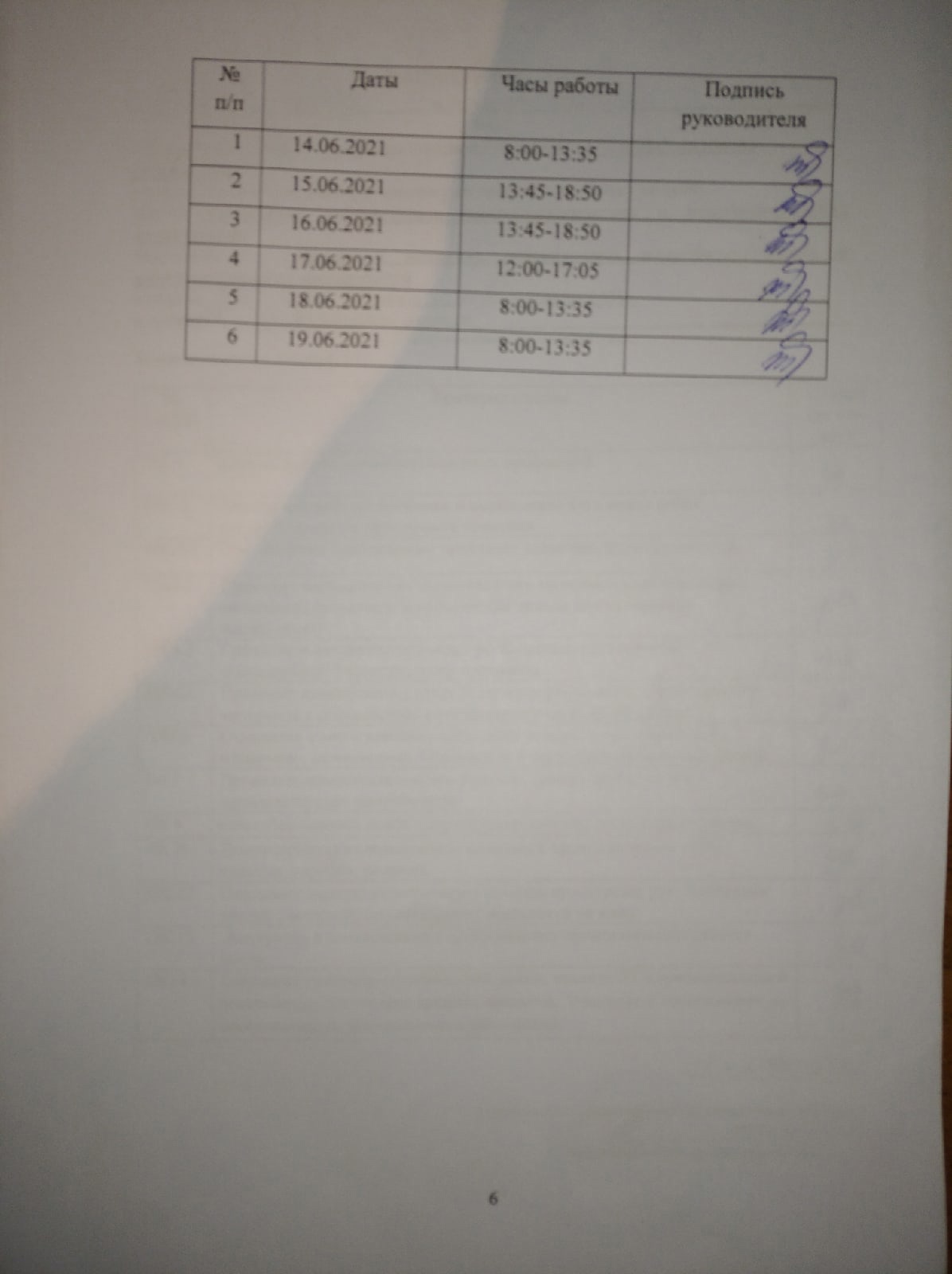 ПЕРВЫЙ ЭТАП БАКТЕРИОЛОГИЧЕСКОГО ИССЛЕДОВАНИЯЗабор материала для исследования с выходом на внешние объекты.Забор воды из лужи Ул. Никитина 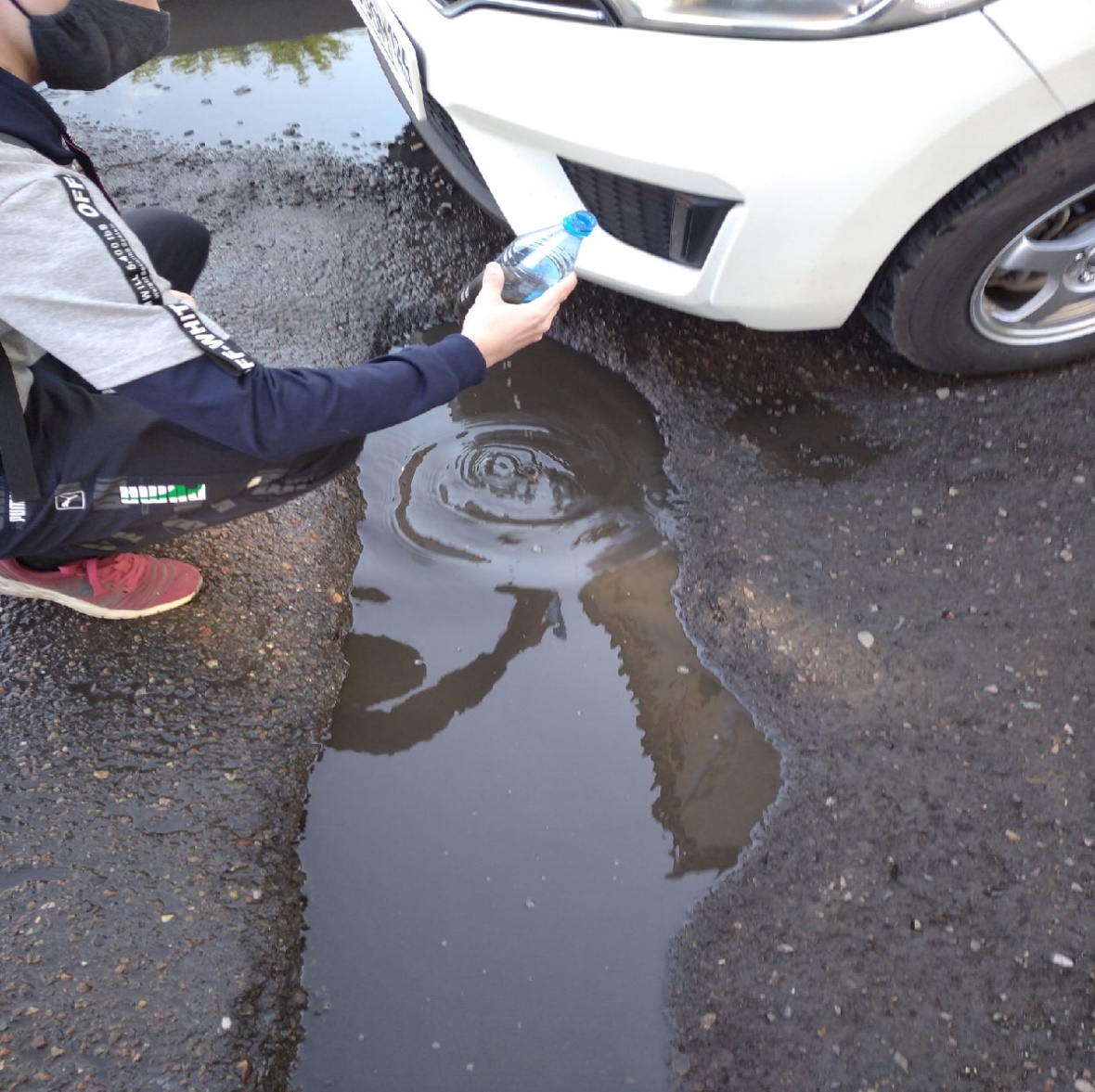 Забор пробы из носа и зёвава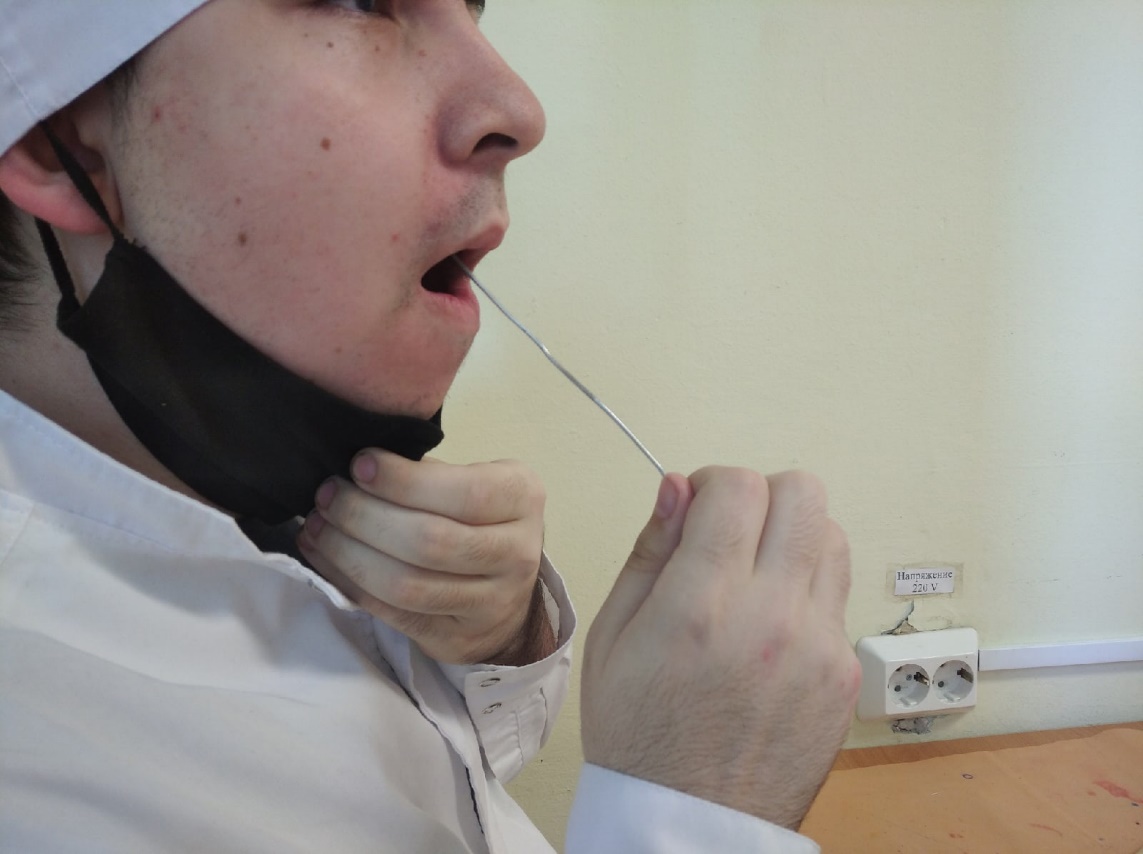 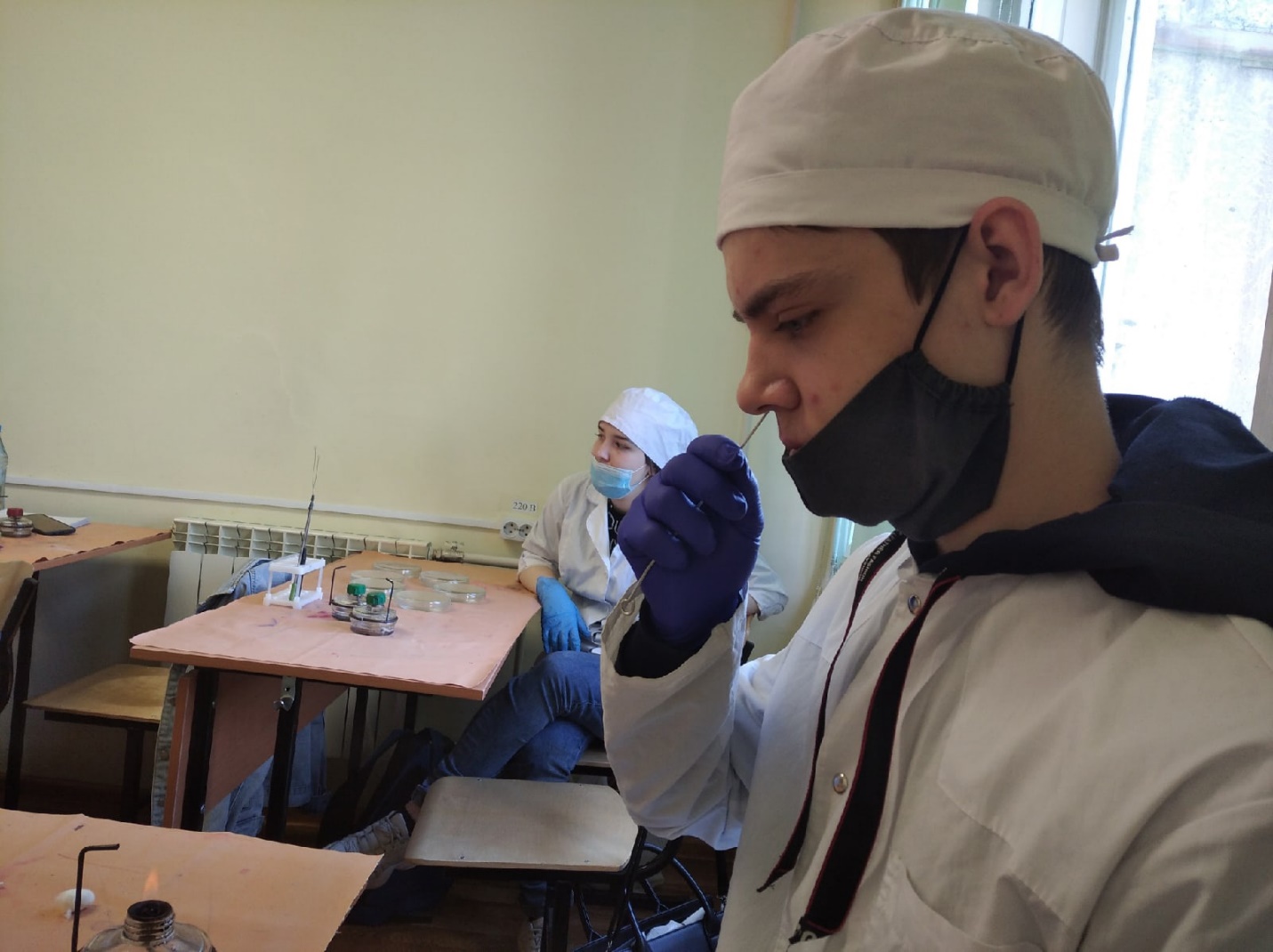 Инструктаж:  1) Инструктаж проводился на основе нормативно правового документа СанПин 1.3.2322-08. «Безопасность работы с микроорганизмами III - IV групп патогенности (опасности) и возбудителями паразитарных болезней. Санитарно-эпидемиологические правила".2) Правила техники безопасности при работе в микробиологической лаборатории.Вывод: Изучив нормативно правовые документы пришёл к выводу, что обязательно нужно соблюдать меры предосторожности для отбора проб, так как материал является патогенным.Научился отбирать пробы воды и пробы из носа и зёваВТОРОЙ ЭТАП БАКТЕРИОЛОГИЧЕСКОГО ИССЛЕДОВАНИЯПриготовление простых питательных сред.  Посев на питательные среды исследуемых объектов различными способами.Заполнить таблицу «Классификация питательных сред».Таблица 1. Классификация питательных средЗапишите требования, предъявляемые к средам.Быть питательными;Иметь подходящую pH;Быть изотоничными;Быть стерильными;Влажными с оптимальной констистенцией;Обладать определенным окислительно-восстановительным потенциалом;Быть унифицированными.Запишите этапы приготовление питательных средРассчет по четкой граммовки;Варка среды;Установка pH;Осветление;Фильтрация;Разлив;Стерилизация;Контроль;Приготовьте среду МПА1) РасчётНужно рассчитать сколько потребуется сухого порошка и дистиллированной воды, необходимой для приготовления МПА на 150 мл.Если для приготовления 1л требуется 30г сухого порошка.Ответ: Сухой порошок = 4,5г             Воды =150мл2) ВаркаВарка осуществляется 3 раза каждый раз доводя до кипения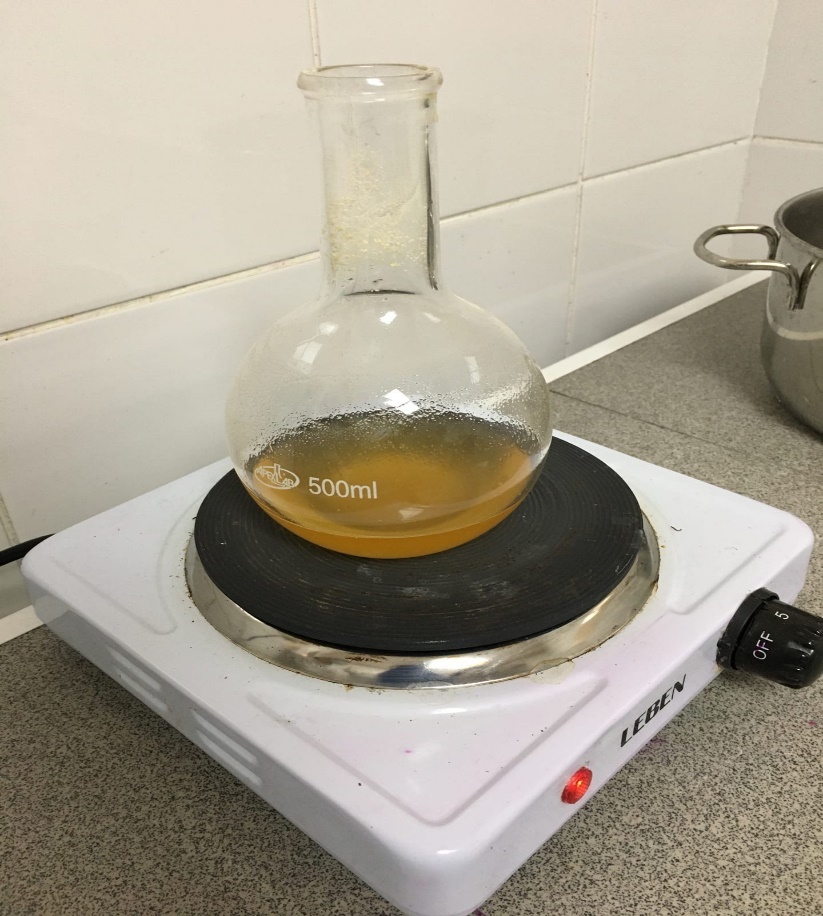 3) РазливРазлив осуществляется с помощью горелки соблюдая стерильность.Приготовьте среду ЭНДО 1) РасчётНужно рассчитать сколько потребуется сухого порошка и дистиллированной воды, необходимой для приготовления ЭНДО на 150 мл.Если для приготовления 1л требуется 65г сухого порошка.Ответ: Сухой порошок = 9, 75г             Воды =150мл2) ВаркаВарка осуществляется 3 раза каждый раз доводя до кипения.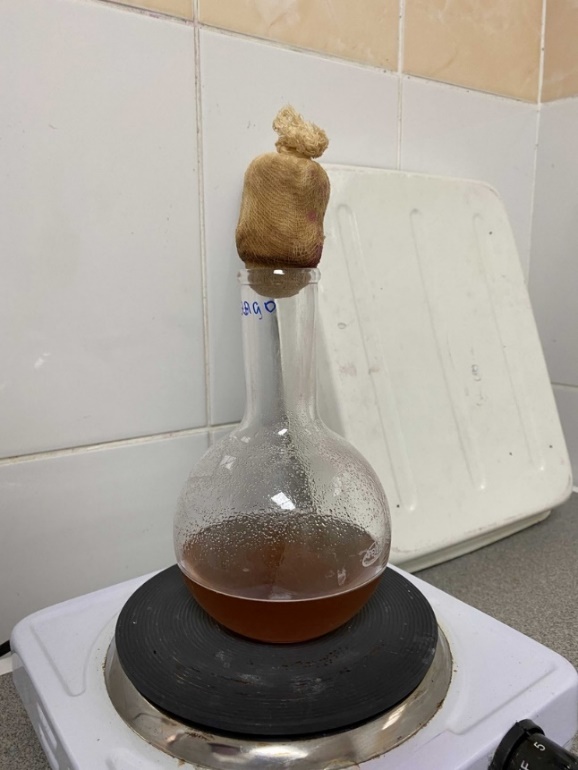 Разлив Эндо разливается в чашки петри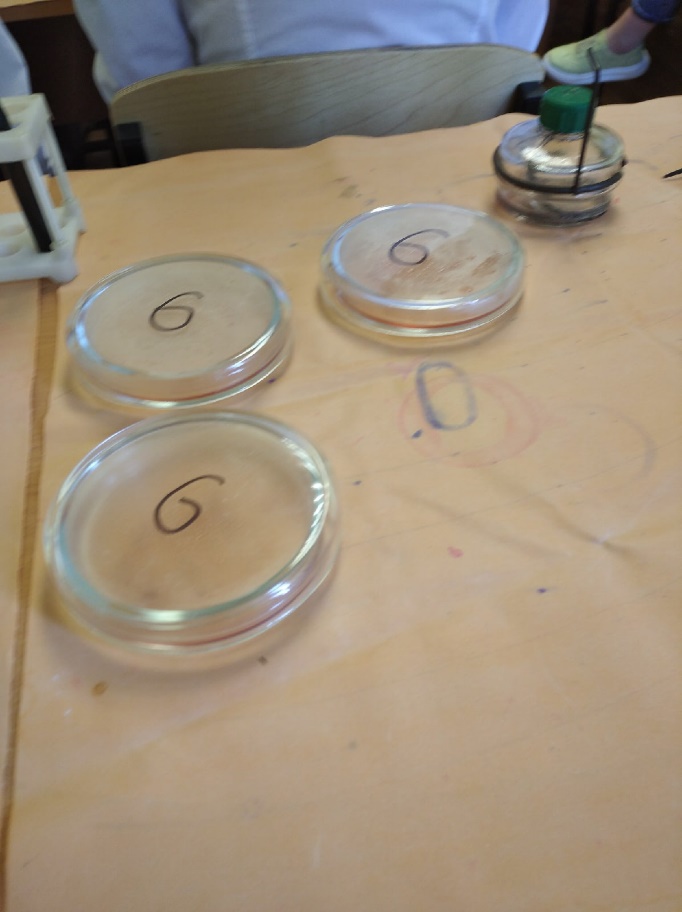 Провести посев исследуемого материала  Посев шпателемМатериал наносят на поверхность среды петлей или пипеткой, затем стеклянным или металлическим шпателем тщательно втирают по всей поверхности агара, вращая полуоткрытую чашку. После посева стеклянный шпатель помещают в дезинфицирующий раствор, металлический — прокаливают в пламени горелки.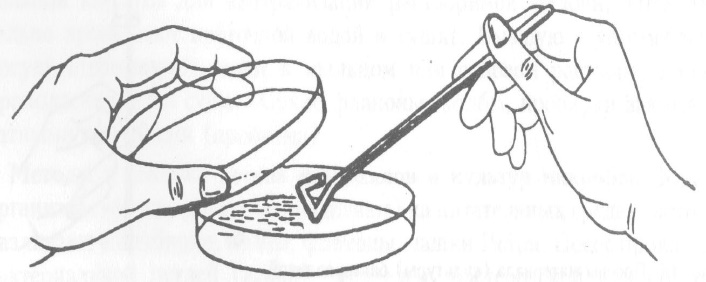 Посев «газоном»
1 мл исследуемого материала (жидкая бульонная культура или взвесь микробов в физиологическом растворе) наносят пипеткой на поверхность среды и тщательно распределяют жидкость по всей поверхности чашки. Избыток материала отсасывают пипеткой и вместе с ней помещают в дезинфицирующий раствор.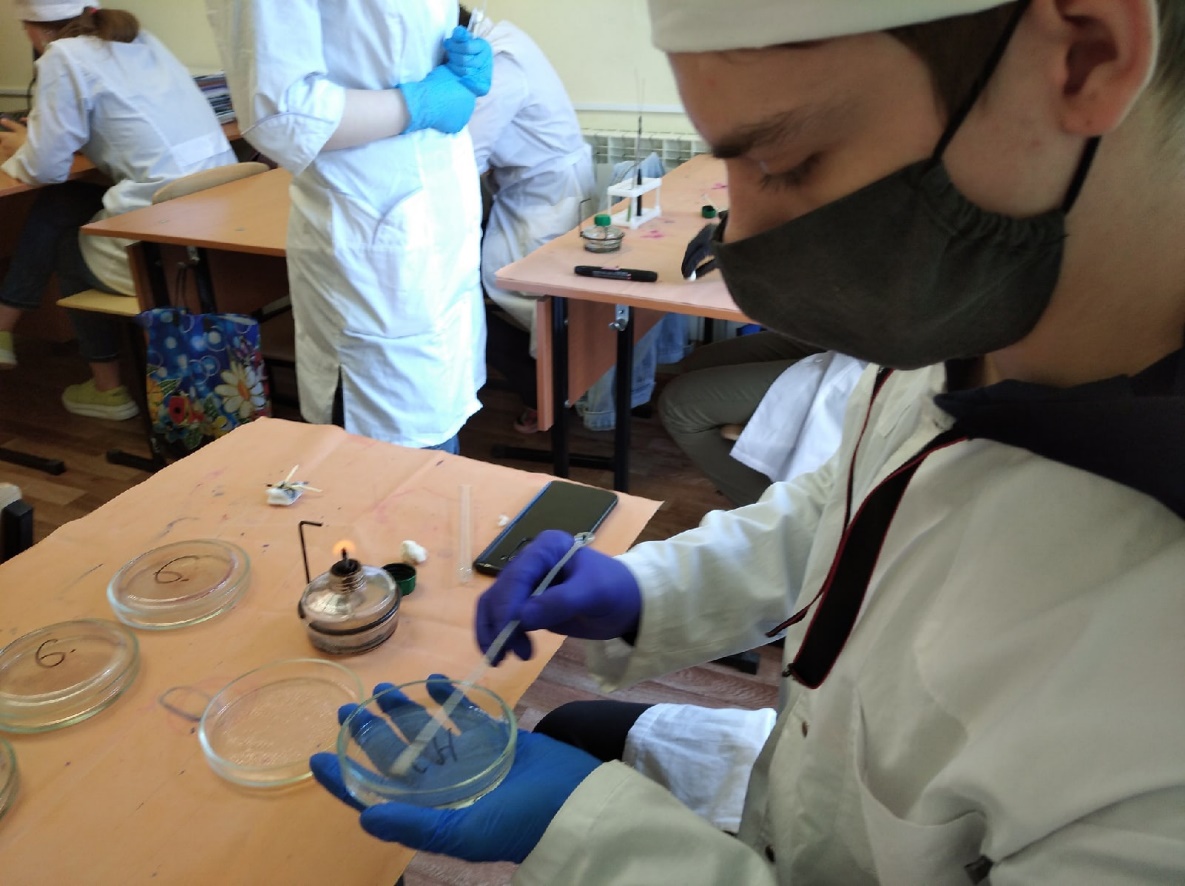 Вывод: Изучил правила техники безопасности при работе в микробиологической лаборатории, провела забор материала для исследования, провела первый этап бактериологического исследования.ТРЕТИЙ ЭТАП БАКТЕРИОЛОГИЧЕСКОГО ИССЛЕДОВАНИЯИзучение морфологических и культуральных свойств выращенных культур. Пересев на чистую культуру.1.Изучил культуральные свойства микроорганизмов.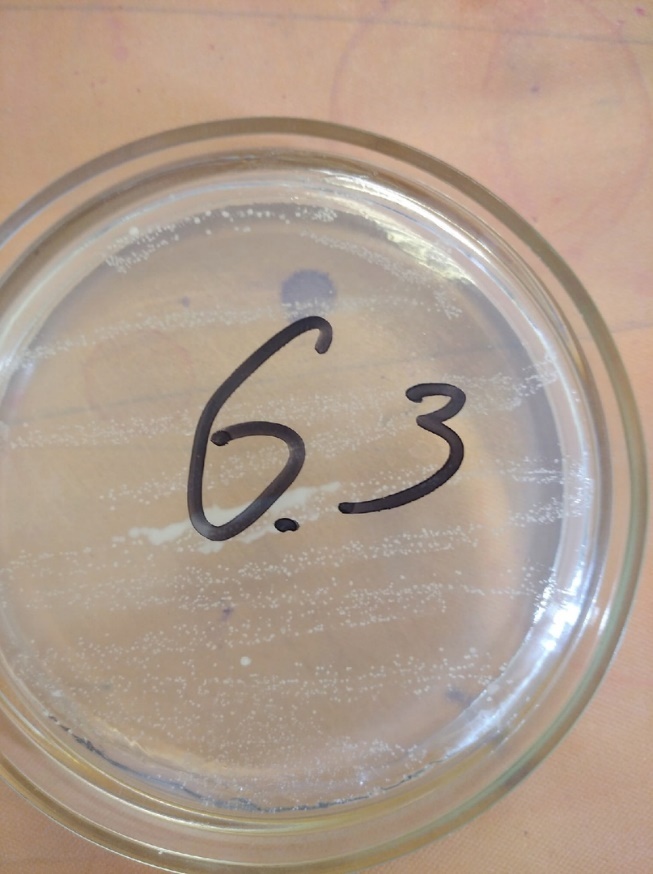 2.Изучил морфологические свойства микроорганизмов, сделав мазок по Граму. 1.Приготовить фиксированный мазок. 2.На мазок положить фильтровальную бумагу и налить 1-2 капли генцианвиолета и окрасить в течение 1 минуты. 3.Удалить бумагу, слить краситель и, не промывая мазок водой, налить раствор Люголя на 1 минуту. 4.Краску слить и на мазок капнуть на 0,5 минуты этилового спирта (обесцвечивающий раствор). 5.Промыть препарат водой. 6.Окрасить разведенным фуксином (р-р сафранина) в течение 2 минут. 7.Промыть водой, подсушить и промикроскопировать.Выявил Грам(+) стрептобациллы.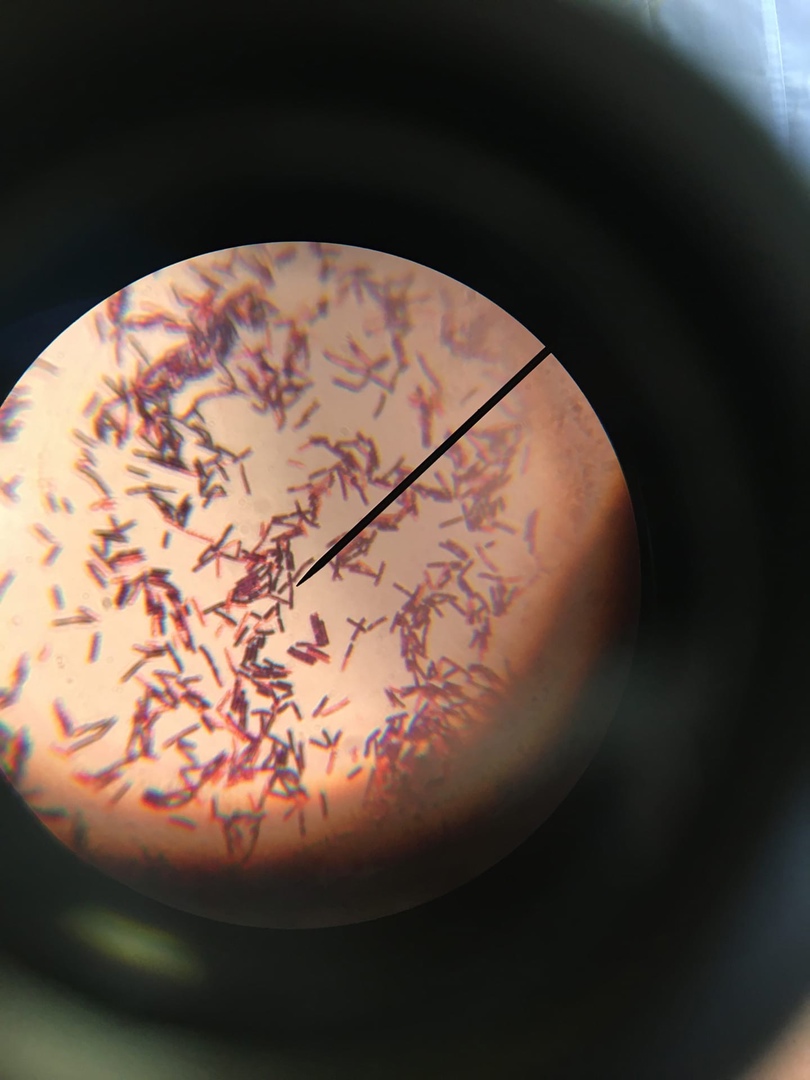 3.Для выявления спор сделалл окраску по Цилю-Нильсену.1.Приготовить фиксированный мазок. 2.На мазок положить кусочек фильтровальной бумаги и нанести 2-3 капли карболового фуксина Циля. 3.Удерживая стекло пинцетом подогреть над пламенем спиртовки до образования паров. 4.Добавить новую порцию красителя и подогреть еще два раза до образования паров. 5.Препарат промыть водой. 6.2-3- раза погрузить в 5% раствор серной кислоты для обесцвечивания. 7.Тщательно промыть водой. 8.Окрасить препарат метиленовым синим в течение 3-5 минут. 9.Промыть водой, просушить и промикроскопировать препарат с использованием иммерсионной системы.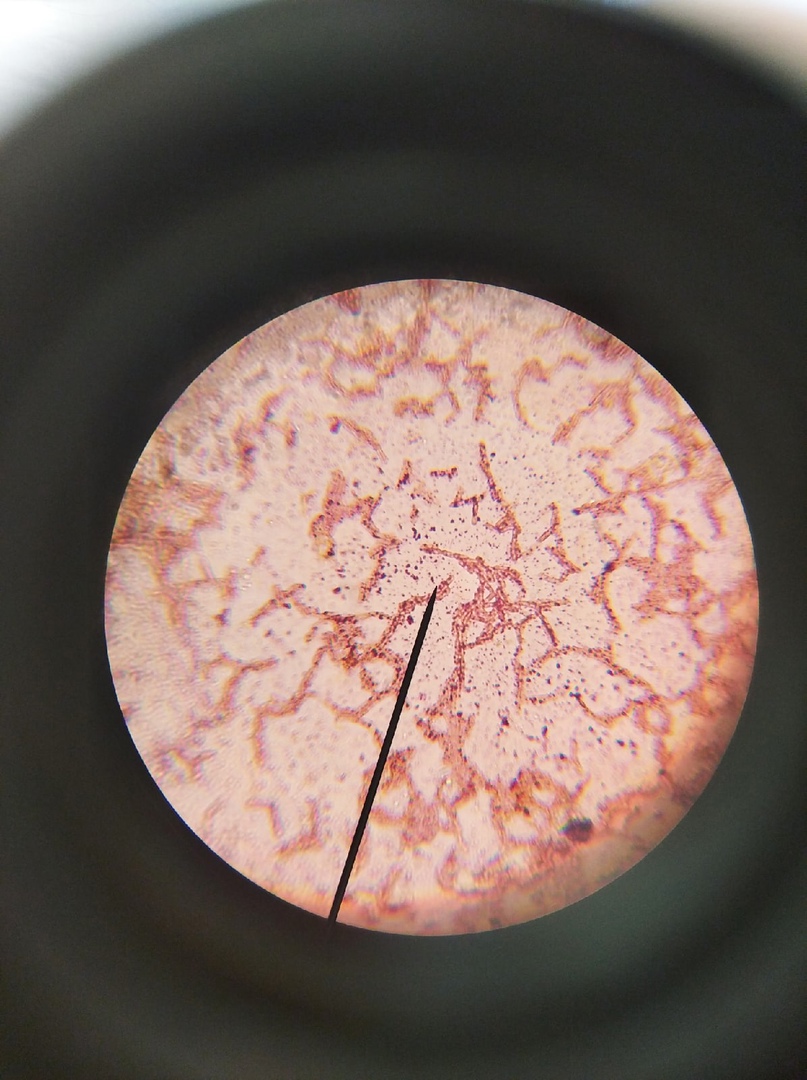 4.Изучил подвижность с помощью приготовления препарата “Раздавленная капля”.5.Осуществил посев на скошенный агар.Вывод: Провел второй этап бактериологического исследования, изучил культуральные свойства, морфологические свойства и подвижность, осуществил посев на скошенный агар.ЧЕТВЕРТЫЙ ЭТАП БАКТЕРИОЛОГИЧЕСКОГО ИССЛЕДОВАНИЯ1.Сделал окраску по Граму ,чтобы проверить чистоту культуры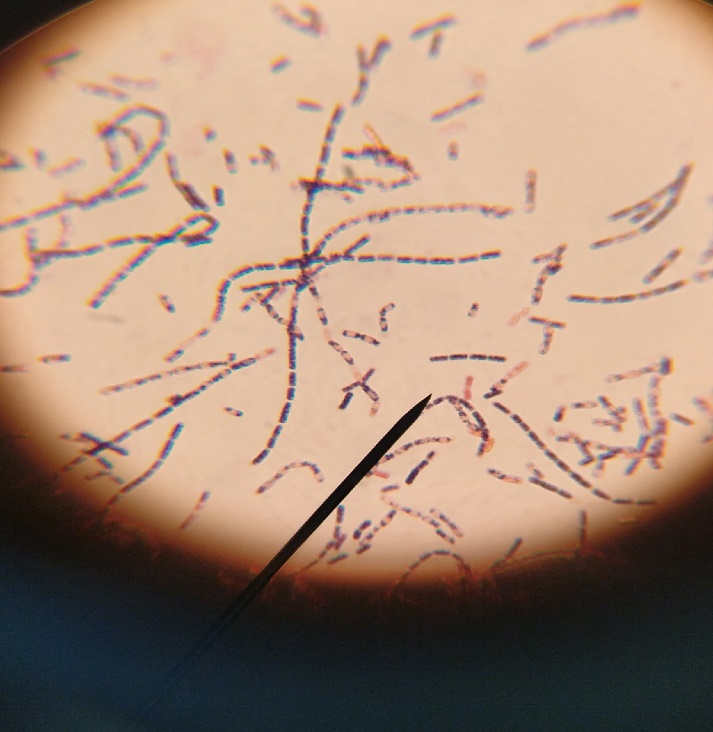 2.Приготовила дифференциально-диагностическую среду- Среду гайнеса3.Сделал посев на дифференциально- диагностические среды и провел учет  для изучения биохимических св-в.Среда КлиглераМальтозаАцетатный агарСреда Симонса.МаннитВывод: В ходе учета результатов биохимических свойств м/о была обнаружена Bacilus sp.со свойствами патогенности: лактоза(+), глюкоза(+), выделение кислоты и газа, цитрат Симонса(+), Ацетатный агар(+), Манит(+).Микроскопия: грам(+) палочки.ПЯТЫЙ ЭТАП БАКТЕРИОЛОГИЧЕСКОГО ИССЛЕДОВАНИЯУтилизация отработанного материала.Классификация медицинских отходов:А - неопасные. Не вступают в контакт с инфекциями, а также биологическими жидкостями (мебель, остатки пищи, гипса, неисправные устройства, не имеющие токсичных элементов, и прочее). Б – опасные. Представляют потенциальную опасность (инструменты, загрязнённые выделениями организма человека, органические, биологические отходы).В - чрезвычайно опасные. Вступают в контакт с больными, которые заражены инфекциями высокой степени опасности.Г - токсикологические опасные. Медикаментозные средства, срок действия которых уже истёк, приборы, содержащие в своём составе ртуть, цитостатики и прочие химические препараты.Класс Д (радиоактивные отходы) – все виды отходов, содержащие радиоактивные компоненты. Маркируется знаком радиоактивностиСтерилизация-полное освобождение объектов  окр. среды от м/о и их спор.Способы стерилизации:1)физический (воздействие высокой t, УФ-лучей)2)химический (использование различных дезинфикантов, антисептиков)3)биологический (применение антибиотиков)Дезинфекция – уничтожение патогенных микробов в окружающей человека среде.Пприменяют механические, физические и химические способы и средства. К первым относятся мытье рук с мылом и щеткой, влажная уборка помещений, стирка белья, проветривание помещений. Физические способы: кипячение, сжигание, обработка паром (текучим и под давлением) с использованием автоклава, приводят к уничтожению патогенных микробов. Применение химических дезинфицирующих средств целесообразно сочетать с механическими способами и действием физических факторов.Средства защиты. Спецодежда у персонала из хлопчатобумажного материала, обувь из кожзама, для дальнейшей их обработки. Загрязнённые перчатки промывают водой с мылом, затем промывают Индисепт Изо и утилизируют в контейнер с дез. раствором. В случае загрязнения медицинскую одежду замачивают в дез. растворе. Перчатки после работы или по мере загрязнения снимают при помощи тампона, смоченного в спирте изамачиваем в дез.растворе и потом утилизируем. Средства индивидуальной защиты остаются в лаборатории и их обеззараживание происходит тут же.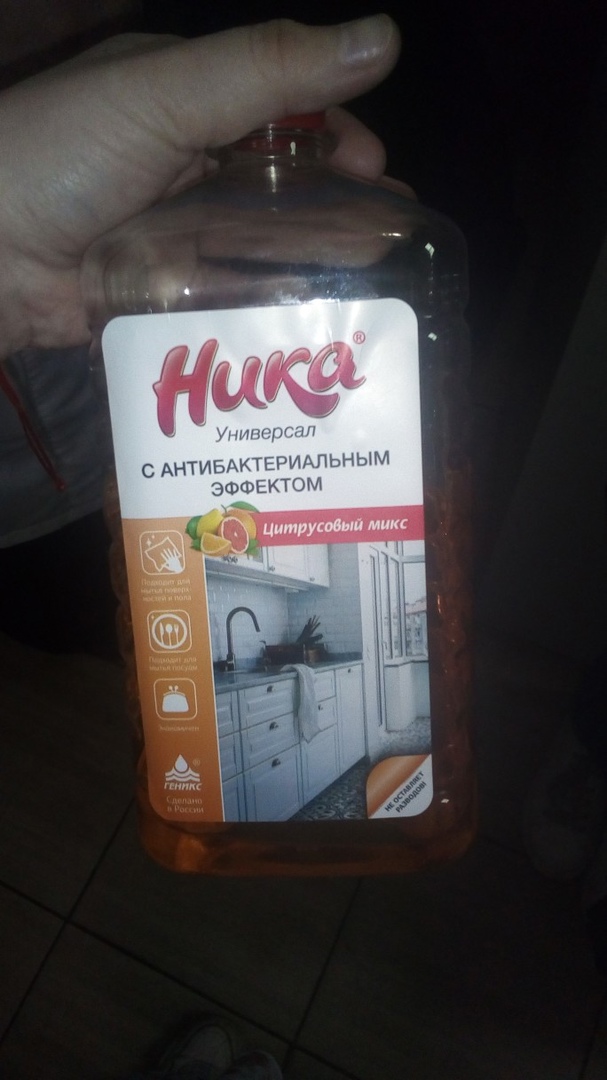 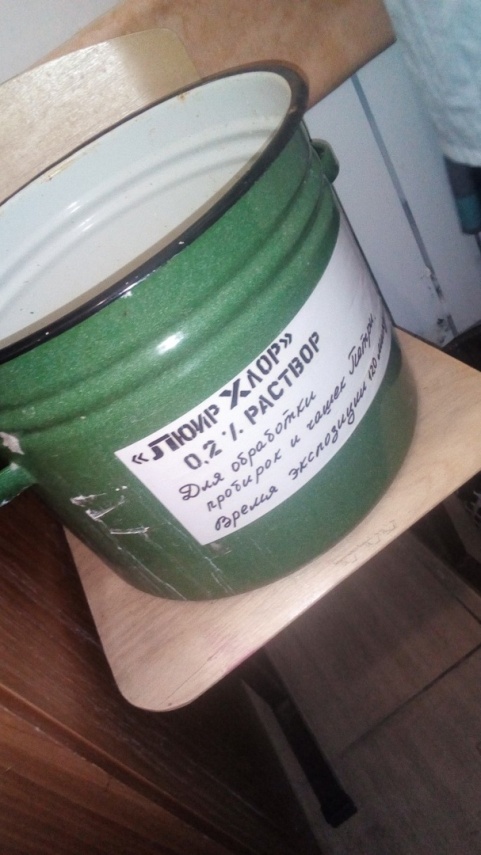 На данных фото представлены дез.средства для обработки поверхностей и для замачивания лабораторной посуды.Вывод:Вспомнил  что такое дезинфекция и стерилизация, провел утилизацию лабораторной посуды, ознакомился с основными дез.средствами и их назначением.ЛИСТ ЛАБОРАТОРНЫХ ИССЛЕДОВАНИЙОТЧЕТ ПО УЧЕБНОЙ ПРАКТИКЕФ.И.О. обучающегося    Соболев Захар Владимирович    Группы  _______121____специальности Лабораторная диагностикаПроходившего (ей) учебную практику с 14 июня по 19 июня 2021гЗа время прохождения практики мною выполнены следующие объемы работ:Цифровой отчет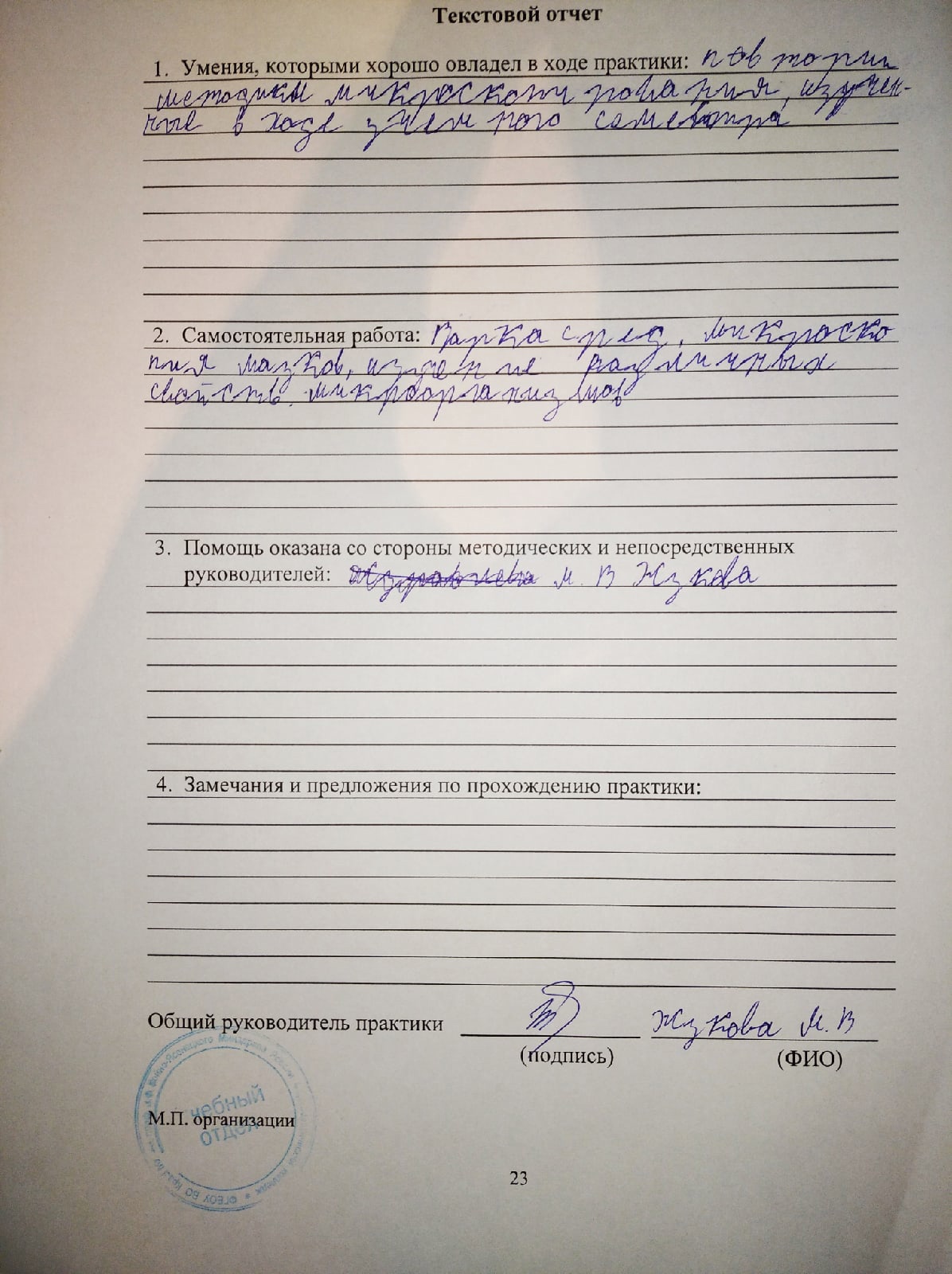 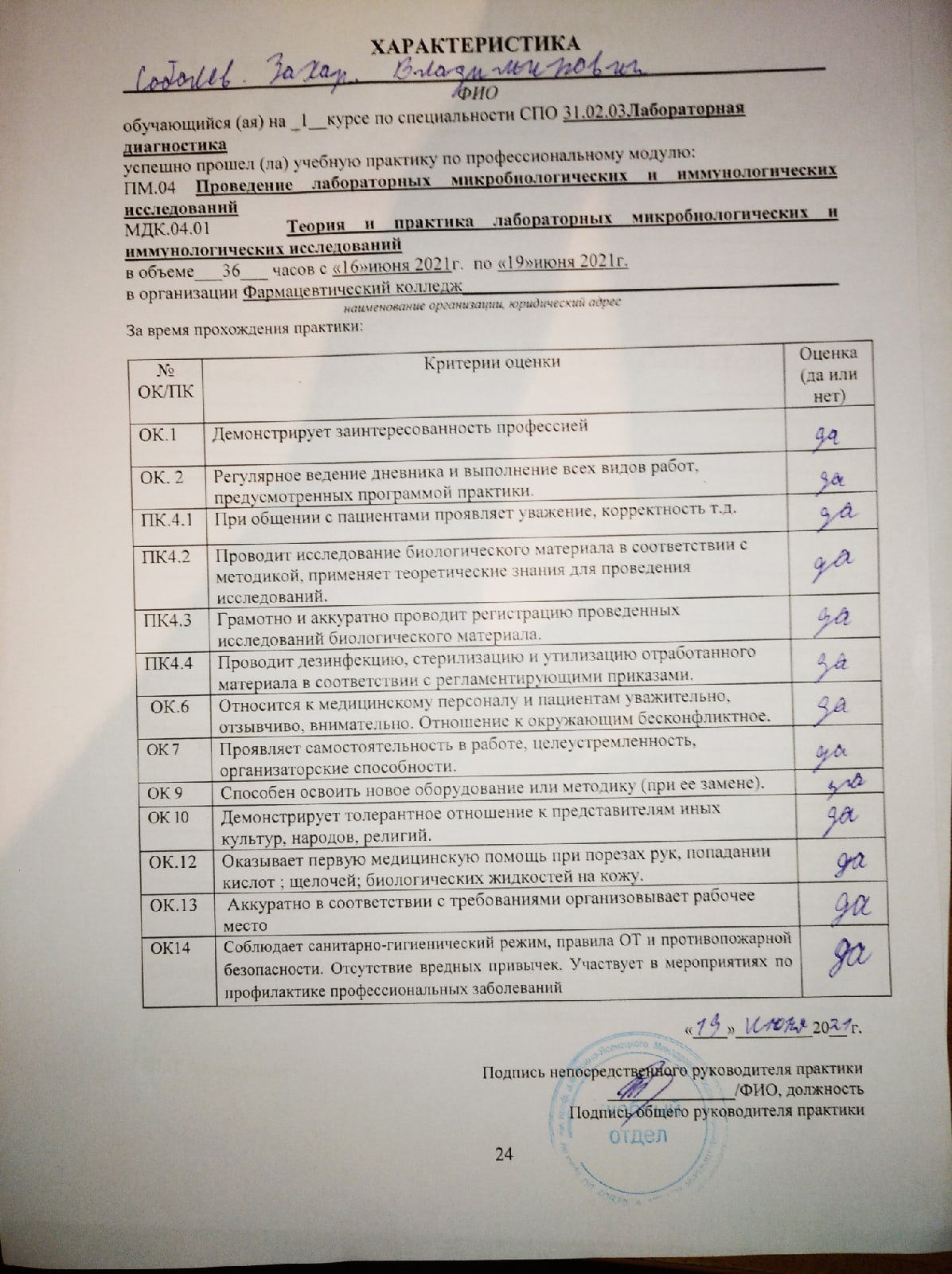 М.П. организации№Наименование разделов и тем практикиКоличество Количество №Наименование разделов и тем практикиднейчасов1. Забор материала для исследования с выходом на внешние объекты. Оформление электронного дневника1422Приготовление простых питательных сред.  Посев на питательные среды исследуемых объектов различными способамиОформление электронного дневника1423 Изучение морфологических и культуральных свойств выращенных культур. Приготовление дифференциально-диагностических сред. Пересев на чистую культуруОформление электронного дневника1424Проверка чистоты культуры. Пересев на дифференциально-диагностические среды.Оформление электронного дневника1425Учет результатов. Утилизация отработанного материала.Оформление электронного дневника1426Зачет 16ИтогоИтого636Способ классификацииВиды питательных средСоставСтерилизацияПримеры По составуПростыеМясопептонный бульон, мясопептонный агар, питательный желатинАвтоклав 120С, 1А, на 20 минМПБ, МПА, Агар ХотингераПо составуСложныеК простой среде+ дополнительные компоентыТекущий пар 1000С 30-60 минСреда ПлоскиреваПо консистенциижидкиеПептонная водаАвтоклав 121С, 1.1А на 20 мин, бак.фильтрыМПБ, сахарный бульон, пептонная вода, бульон ХоттингераПо консистенцииполужидкие0,2-0.7% агараАвтоклав 120С 1А на 20 мин0,5% МПА, среда ПешковаПо консистенциитвердыеПитательные компоненты + 3-5% агар-агарВодяной пар 580С 60 мин, автоклав (открытая крышка)     30-60 мин1,5-2% МПА, питательная желатина, свернутая сыворотка,По назначениюИзбирательныеДобавление определенных антибиотивок,солей и изменение pHАвтоклав, 120С на 20 мин, Тиндализация не выше 600Пептонная вода с pH 8, желточно-солевой агарПо назначениюОсновныеПептонная вода, мясной бульон и агарАвтоклам, 1А, 120С на 15-20 мин, ТиндализацияМПБ, МПА, шоколадный агар, бульон, пептонная водаПо назначениюСпециальныеК простым+сахар,сыворотку крови,кровьТиндализацияКровяной агар, СабуроПо назначениюДифференциально-диагностическиеУглеводы, красители или индикаторыАвтоклав 112С на 20 минСреды Гиса с любыми индикаторами, эндо, Левина, КесслераПо назначениюКонсервирующиеглицеринАвтоклав 112С на 20 минГлицериновая смесь, №Культур.св.Морф.ГрамСпорыКапсулыПодвижн.Вывод2Роста нет-----Кишечные палочки не обнаружены3S-тип, крем., круг. форма,Палочки--++Кишечная палочка4В высоком столбике “чечевичные зерна” с выделением газаКлостридии++++Клостридии5(1)S-тип, круг.форма, выпук., крем., бел.Палочки++-+Бациллы5(2)S-тип, круг. форма, выпук., бел.Палочки--++Кишечная палочка6(з)S-тип,Круг. Форма,Выпук.Бел.Палочки+++-Стрептобацылы6(н)S-тип,Круг. Форма,Выпук.Бел.Кокки+---Стафилококки№Микр-яЛактозаГлюкозаМальт.H2SМаннитЦитратАцет.Вывод2грам- палочкиК.г.К.г.+++-+proteus3грам- палочки-К.г.--+-+E.coli со св-ом патогенности4клостридии+-К.г.+К.г.--p.Clostridius sp.5(1)грам- палочки-К.г.-+---E.coli5(2)грам- палочкиК.г.К.г.+++--proteus6(1)грам-палочкиК.г.++-+E.coli6(2)Грам+палочки+++++--Bacilus sp.6(3)грам+ кокки-------Объекты стерилизацииМетоды стерилизацииtВремя Стеклянная посудаСухож. шкаф, автоклав160-180С127С1ч-150мин60минВатаСухож. шкаф, автоклав160С120С1ч30минПеревязочный материалСухож. шкаф, автоклав160С120С1ч30минИнъекционный материалАвтоклав, кипячение120С100С30мин1-2чРезиновые изделияДробная100СЧерез 24ч 2-3 разаВоздухУФ-радиация-2чШприцыАвтоклав, кипячение120С100С30мин1-2чИсследования.Количество исследований по дням практики.Количество исследований по дням практики.Количество исследований по дням практики.Количество исследований по дням практики.Количество исследований по дням практики.Количество исследований по дням практики.ИтогитогоИсследования.123456изучение нормативных документов11прием, маркировка, регистрация биоматериала.11Организация рабочего места111115Приготовление простых и сложных питательных сред.  1113Приготовление сложных питательных сред.  11Посев на питательные среды1113Изучение культуральных  свойств.1113Изучение  морфологических свойств1113Определение подвижности микроорганизмов11Определение спор 112Изучение биохимических свойств( сахаролитических)11 Изучение биохимических свойств(протеолитических)11    Утилизация отработанного материала.11№Виды работКол-во1.-изучение нормативных документов, регламентирующих санитарно-противоэпидемический режим в КДЛ:12.- прием, маркировка, регистрация биоматериала. - определение тинкториальных свойств643.- приготовление  питательных сред64.- посев исследуемого материала на плотные питательные среды65.-изучение культуральных свойств26.-изучение морфологических и тинкториальных свойств27.-изучение биохимических свойств18.Учет результатов исследования.19.проведение мероприятий по стерилизации и дезинфекции лабораторной посуды, инструментария, средств защиты; - утилизация отработанного материала.5